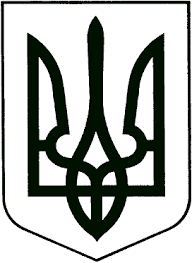 ВИКОНАВЧИЙ КОМІТЕТЗВЯГЕЛЬСЬКОЇ МІСЬКОЇ РАДИРІШЕННЯ____________________                                                                                          № Про відміну аукціону з передачі в орендунерухомого майна комунальної власності 	Керуючись підпунктом 1 пункту а статті 29, частиною 5 статті 60 Закону України «Про місцеве самоврядування в Україні», Законом України «Про оренду державного та комунального майна», Порядком передачі в оренду державного та комунального майна, затвердженим   постановою Кабінету Міністрів України від 03.06.2020 №483, з метою раціонального використання майна комунальної власності Звягельської міської територіальної громади, враховуючи лист управління житлово-комунального господарства та екології міської ради від 18.01.2023 № 29, виконавчий комітет міської радиВИРІШИВ:1. Виключити нежитлове приміщення на вул. Житомирська,31, площею 
34,7 кв.м, що розташоване за адресою: вул. Житомирська, 31, м. Звягель з Переліку першого типу.2. Відмінити аукціон з передачі в оренду нежитлового приміщення на 
вул. Житомирська, 31, площею 34,7 кв.м, що розташоване за адресою: 
вул. Житомирська, 31, м. Звягель.3. Оприлюднити в електронній торговій системі рішення про відміну аукціону з передачі в оренду нерухомого майна комунальної власності.4. Контроль за виконанням цього рішення покласти на заступника міського голови Якубова В.О.Міський голова                                                                                Микола БОРОВЕЦЬ